Foreign trade turnover of goods in total and by countries in January – July 2022Foreign trade turnover in January - July 2022 in exports at current prices amounted to PLN 893.1 bn, while in imports - PLN 948.3 bn. The negative balance reached the level of PLN 55.2 bn, while in the same period of 2021 year was positive and amounted to PLN 15.7 bn. In comparison to the corresponding period of 2021 exports increased by 21.2%, while imports by 31.5%.Foreign trade turnover expressed in US dollars and in EURExports expressed in USD amounted to 212.5 bn, while imports amounted to USD 225.8 bn (an increase in exports of 8.6% and in imports of 17.9%). The negative balance reached the level of USD 13.3 bn, while in the same period of 2021 year was positive and amounted to USD 4.1 bn. Exports expressed in EUR amounted to 193.7 bn, while imports amounted to EUR 205.7 bn (an increase in exports of 19.3% and in imports of 29.4 %). The negative balance reached EUR 12.0 bn, compared to a positive balance of EUR 3.4 bn in the same period of 2021.Foreign trade turnover of goods in total and by groups of countriesPoland has the largest share in total exports with the developed countries – 87.7% (of which EU 76.1%) and in imports – 61.8% (of which EU 52.1%), in comparison with 86.4% (of which EU 75.2%) and 64.6% (of which EU 56.1%) in the corresponding period of 2021. However, the smallest share was observed with the countries of Central and Eastern Europe, which in total exports amounted to 4.4%, and in imports – 7.7%, in comparison with 5.5% and 7.1% in the January - July 2021 period.The negative balance was recorded with the developing countries – minus PLN 219.2 bn (minus USD 52.1 bn, minus EUR 47.5 bn) and with the countries of Central and Eastern Europe minus PLN 33.2 bn (minus USD 8.1 bn, minus EUR 7.3 bn). The positive balance was obtained in turnover with the developed countries PLN 197.2 bn (USD 46.9 bn, EUR 42.8 bn), of which with the EU countries the balance of PLN 186.2 bn (USD 44.2 bn, EUR 40.3 bn).Table 1. Foreign trade turnover of goods in total and by groups of countriesForeign trade turnover by major countriesIn January - July 2022 among the main trade partners of Poland a decrease both in exports and imports was not observed compared to the same period of the last year.The turnover with the top ten of Polish trade partners in exports accounted for 65.4% (64.9% in the same period of the last year), while in total imports – 63.8% (in comparison with 64.6% in January - July 2021).The share of Germany in exports decreased in comparison with the corresponding period of the last year by 1.1 pp and amounted to 27.7% and in imports decreased by 1.0 pp and accounted for 20.6%. The positive balance amounted to PLN 51.3 bn (USD 12.2 bn, EUR 11.1 bn) in comparison with PLN 56.1 bn (USD 14.9 bn, EUR 12.4 bn) in the same period of 2021. Table 2. Foreign trade turnover by major countries Imports by country of consignment – total and groups of countiesThe highest turnover in imports by country of consignment Poland recorded with the developed countries - PLN 670.3 bn, of which with the EU – PLN 604.9 bn, compared to PLN 531.4 bn, of which with the EU - PLN 493.5 bn in the same period of 2021.Table 3. Imports by country of consignment – total and groups of countiesImports by country of consignment – countriesThe share of Germany in imports by country of consignment in comparison with imports by country of origin was higher by 5.0 pp, accordingly the share of the Netherlands was higher by 2.3 pp, Belgium by 1.3 pp, Czechia by 0.6 pp and France by 0.4 pp. Table 4. Imports by country of consignment – countries In January - July this year trade turnover in goods according to the SITC nomenclature compared to the same period of 2021, reported an increase in all commodity sections both in exports and imports.In exports the largest increase concerned commodities and transaction not classified elsewhere in the SITC (by 172.4%), mineral fuels, lubricants and related materials (by 163.0%), animal and vegetable oils, fats and waxes (by 86.6%), chemicals and related products (by 31.4%), food and live animals (by 29.7%), manufactured goods classified chiefly by material (by 26.4%), crude materials inedible, except fuels (by 18.1%), miscellaneous manufactured articles (by 14.0%), machinery and transport equipment (by 10.7%) and beverages and tobacco (by 4.1 %). In imports an increase was recorded in commodities and transaction not classified elsewhere in the SITC (by 303.7%), mineral fuels, lubricants and related materials (by 115.0%), animal and vegetable oils, fats and waxes (by 103.8%), crude materials inedible, except fuels (by 40.5%), manufactured goods classified chiefly by material (by 31.5%), chemicals and related products (by 27.0%), miscellaneous manufactured articles (by 25.0%), food and live animals (by 24.4%), beverages and tobacco (by 17.6%), and machinery and transport equipment (by 11.5%). Chart 1. Composition of exports by sections according to SITC nomenclature in January – July 2022 Chart 2. Composition of imports by sections according to SITC nomenclature in January – July 2022 SPECIFICATIONI - VII 2022I - VII 2022I - VII 2022I - VII 2022I - VII 2022I - VII 202220212022SPECIFICATIONbn PLNbn USDbn EURI - VII 2021 = 100I - VII 2021 = 100I - VII 2021 = 100I - VIII - VIISPECIFICATIONbn PLNbn USDbn EURPLNUSDEURstructure in %structure in %Exports893.1212.5193.7 121.2 108.6 119.3100.0100.0Developed countries 783.0186.4169.8 123.0 110.2 121.086.487.7of which EU  679.9161.9147.5 122.8 110.1 120.875.276.1           of which  euro-zone 529.1126.0114.8 121.0 108.5 119.159.359.2Developing countries 70.416.715.3 118.6 106.1 116.6 8.1 7.9Count. of Cent. and East. Europe39.79.48.697.687.196.0 5.5 4.4Imports (country of origin)948.3225.8205.7 131.5 117.9 129.4100.0100.0Developed countries 585.8139.5127.1 125.8 112.7 123.864.661.8of which EU  493.8117.7107.1 122.0 109.4 120.156.152.1           of which  euro-zone 408.197.388.5 121.4 108.9 119.546.643.0Developing countries 289.568.862.8 141.7 126.8 139.328.330.5Count. of Cent. and East. Europe72.917.515.8 143.4 129.7 141.4 7.1 7.7Balance -55.2-13.3-12.0.....Developed countries 197.246.942.8.....of which EU  186.244.240.3.....           of which  euro-zone 121.028.726.2.....Developing countries -219.2-52.1-47.5.....Count. of Cent. and East. Europe-33.2-8.1-7.3.....SPECIFICATION I - VII 2022I - VII 2022I - VII 2022I - VII 2022I - VII 2022I - VII 202220212022SPECIFICATION bn PLNbn USDbn EURI - VII 2021 = 100I - VII 2021 = 100I - VII 2021 = 100I - VIII - VIISPECIFICATION bn PLNbn USDbn EURPLNUSDEURstructure in %structure in %EXPORTSEXPORTSEXPORTSEXPORTSEXPORTSEXPORTSEXPORTSEXPORTSEXPORTS1. Germany 247.058.853.6116.5104.4114.628.827.72. Czechia 59.214.112.8135.2121.0133.05.96.63. France 51.212.211.1117.6105.5115.85.95.74. United Kingdom 44.310.59.6122.0109.4120.14.95.05. Italy42.610.19.2119.5107.2117.64.84.86. Netherlands40.59.68.8129.8116.2127.74.24.57. Slovakia 26.36.35.7142.0127.1139.72.52.98. United States26.26.25.7136.2122.1134.02.62.99. Sweden24.15.75.2118.7106.4116.82.82.710. Hungary23.55.65.1127.4114.2125.32.52.6IMPORTS (country of origin)IMPORTS (country of origin)IMPORTS (country of origin)IMPORTS (country of origin)IMPORTS (country of origin)IMPORTS (country of origin)IMPORTS (country of origin)IMPORTS (country of origin)IMPORTS (country of origin)1. Germany195.846.642.5125.5112.5123.521.620.62. China136.832.629.7137.7123.4135.513.814.43. Russia 53.112.811.6145.6132.1143.75.15.64. Italy45.510.99.9117.9105.9116.15.44.85. United States 38.29.08.3182.5162.4179.32.94.06. Netherlands36.88.88.0124.8111.7122.74.13.97. Czechia29.27.06.3123.4110.8121.43.33.18. France 28.36.76.1110.999.6109.23.53.09. Belgium 21.25.14.6111.8100.6110.22.62.210. South Korea20.74.94.5123.6110.7121.62.32.2SPECIFICATIONI - VII 2022I - VII 2022I - VII 2022I - VII 2022I - VII 2022I - VII 202220212022SPECIFICATIONbn PLNbn USDbn EURI – VII 2021 = 100I – VII 2021 = 100I – VII 2021 = 100I - VIII - VIISPECIFICATIONbn PLNbn USDbn EURPLNUSDEURstructure in %structure in %Imports (country of consignment)948.3225.8205.7131.5117.9129.4100.0100.0Developed countries 670.3159.6145.4126.1113.1124.173.770.7of which EU  604.9144.1131.2122.6109.9120.668.463.8           of which  euro-zone 510.3121.6110.7122.0109.4120.158.053.8Developing countries 204.448.544.3148.6132.9146.219.121.5Countries of Cent. and East. Europe73.617.716.0141.1127.7139.27.27.8Balance -55.2-13.3-12.0.....Developed countries 112.726.824.4.....of which EU  75.117.816.2.....           of which  euro-zone 18.84.44.0.....Developing countries -134.0-31.8-29.0.....Countries of Cent. and East. Europe-33.9-8.3-7.4.....SPECIFICATIONI - VII 2022I - VII 2022I - VII 2022I - VII 2022I - VII 2022I - VII 202220212022SPECIFICATIONbn PLNbn USDbn EURI - VII 2021 = 100I - VII 2021 = 100I - VII 2021 = 100I - VIII - VIISPECIFICATIONbn PLNbn USDbn EURPLNUSDEURstructure in %structure in %IMPORTS (country of consignment)IMPORTS (country of consignment)IMPORTS (country of consignment)IMPORTS (country of consignment)IMPORTS (country of consignment)IMPORTS (country of consignment)IMPORTS (country of consignment)IMPORTS (country of consignment)IMPORTS (country of consignment)1. Germany 243.157.952.7124.1111.2122.127.225.62. China 90.121.519.5138.1123.8135.99.19.53.  Netherlands 58.814.012.8127.4114.2125.46.46.24.  Russia53.212.811.6145.2131.9143.35.15.65. Italy45.810.99.9117.7105.6115.85.44.86. Czechia 34.78.37.5123.5110.8121.53.93.77. Belgium33.38.07.2117.6105.8115.93.93.58. France 32.67.87.1113.0101.4111.24.03.49. United States28.96.86.3246.2218.8241.81.63.110. Slovakia 20.64.94.5114.5102.7112.72.52.2Prepared by:Trade and Services DepartmentDirector Ewa Adach - StankiewiczPhone: (+48 22) 608 31 24Issued by:
The Spokesperson for the President
of Statistics PolandKarolina BanaszekPhone: (+48) 695 255 011Press Office Phone: (+48 22) 608 38 04 e-mail: obslugaprasowa@stat.gov.plwww.stat.gov.pl/en/     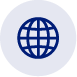 Press Office Phone: (+48 22) 608 38 04 e-mail: obslugaprasowa@stat.gov.pl@StatPoland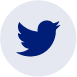 Press Office Phone: (+48 22) 608 38 04 e-mail: obslugaprasowa@stat.gov.pl@GlownyUrzadStatystyczny 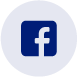 gus_stat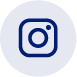 glownyurzadstatystycznygus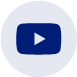 glownyurzadstatystyczny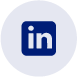 Related informationForeign Trade 2021. Prices in foreign tradeYearbook of Foreign Trade Statistics of Poland 2021Foreign trade. Mirror and asymmetry statisticsForeign trade. Poland in European UnionForeign trade. Trade in goods by enterprise characteristics (TEC)Foreign Trade. Poland in the worldData available in databasesKnowledge Databases (DBW). Foreign tradeDatabase. . Foreign trade  Terms used inn official statisticsExports of commodities Imports of commoditiesBalance foreign trade commodity turnoverRelated informationForeign Trade 2021. Prices in foreign tradeYearbook of Foreign Trade Statistics of Poland 2021Foreign trade. Mirror and asymmetry statisticsForeign trade. Poland in European UnionForeign trade. Trade in goods by enterprise characteristics (TEC)Foreign Trade. Poland in the worldData available in databasesKnowledge Databases (DBW). Foreign tradeDatabase. . Foreign trade  Terms used inn official statisticsExports of commodities Imports of commoditiesBalance foreign trade commodity turnover